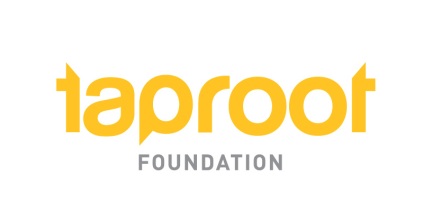 COMMON APPLICATION templateThis template has been developed by the Taproot Foundation as a suggestion of best practices for nonprofits when they are soliciting pro bono services from potential partners.  Although a final requested scope of work should be drafted in collaboration with the potential pro bono provider, making an initial ask will go farther if it contains some specific key elements which this template has been designed to help you capture and share:Elevator pitch on your organization and its impactYour needs and a quick explanation of how you determined them and how they relate to your mission The impact their help can haveThe skills and experience you believe are required A clear sense of your timing and an estimate for the duration of time and/or total hours necessaryYour recommendation for the most effective model of pro bono service to meet your current need, if relevant How you are prepared to be a good pro bono clientA short explanation of any additional resources that may be required to complete the projectrequest for pro bono services Who is this request for?Organization NameStreet AddressPhoneWebsite (if applicable)Tax IDEmployee NameTitlePhoneEmailWho are you making the ask of?Who are you making the ask of?Company NameAffiliation (if applicable)Street AddressPhoneEmailWhat do you do and how do you do it?What do you do and how do you do it?Mission and VisionProgram OverviewAbout the requested pro bono servicesAbout the requested pro bono servicesWhat need are you trying to address?What is your idea for a project and what does the final deliverable look like?How do you believe this project help your organization and how is it related to your strategic priorities?  What measures will indicate if it is a success?What skill-sets/experience do you believe are required?What model of service delivery do you believe will be best?When should this project happen?  (Be as specific as possible)How long do you think this project will take? (Duration and/or hours if possible)About your organization’s readiness as a pro bono clientAbout your organization’s readiness as a pro bono clientWho in your organization will manage the engagement?  Why are they appropriate?What resources will your organization dedicate to this project?How will you implement and sustain the project deliverable/results?